Пресс-релизУслуги Росреестра стали экстерриториальнымиС 25 января Федеральная служба регистрации, кадастра и картографии (далее – Росреестр) начала прием заявлений на регистрацию прав и кадастровый учет недвижимости по новому, экстерриториальному принципу. Это значит, что теперь граждане могут подать заявление на кадастровый учет и регистрацию прав в любой из офисов приема-выдачи документов, независимо от местонахождения объекта недвижимости. Для каждого региона страны имеется перечень офисов, уполномоченных на осуществление госуслуг по экстерриториальному принципу. 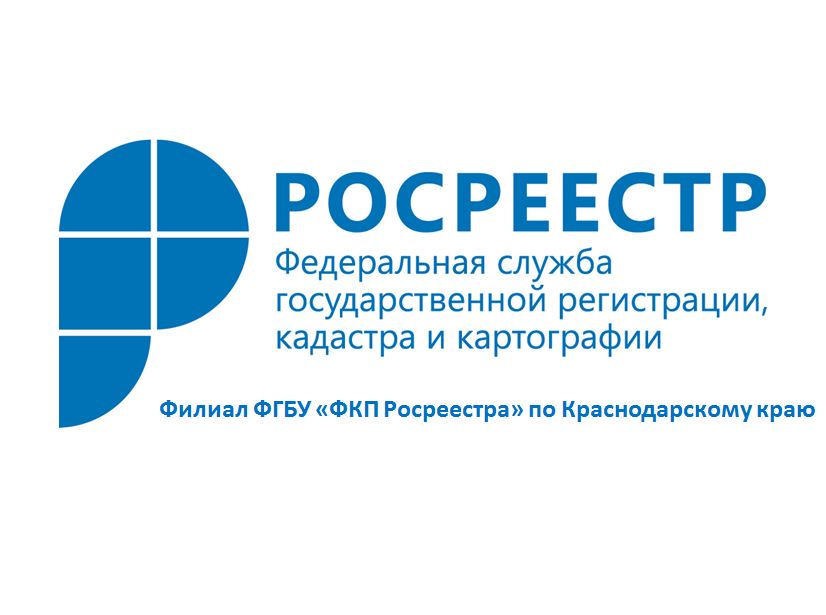 В Краснодарском крае подать заявление по экстерриториальному принципу можно в офисах Кадастровой палаты по адресам:- г. Краснодар, ул. Сормовская, 3;- г. Ейск, ул. Армавирская, 45;- г. Лабинск, ул. Константинова, 59/1;- г. Сочи, ул. Войкова, 45.Перечень офисов, оказывающих госуслуги по экстерриториальному принципу, в других регионах можно найти на сайте Росреестра.Возможность экстерриториальной подачи документов – одно из нововведений, предусмотренное вступившим в силу законом № 218-ФЗ «О государственной регистрации недвижимости» и обусловленное созданием единого государственного реестра недвижимости. Благодаря созданию последнего граждане получили также возможность подавать одно заявление на регистрацию прав и кадастровый учет объекта недвижимости.Пресс-служба филиала ФГБУ «ФКП Росреестра» по Краснодарскому краю